Школьный лагерь «Маленькая страна»31 мая. «День третий. Творческий мастер-класс и путешествие по интерактивной экологической программе» На утренней линейке вожатая Софья Видяйкина провела для ребят «Минутку безопасности». Затем ребята отправились в ДК «Молодёжный» на интерактивную экологическую программу "Баба Яга против".В преддверии международного Дня Защиты Детей советник директора Степанова Екатерина Романовна провела творческий мастер-класс и викторину под названием «Здравствуй, лето!». Ребята смогли воплотить свои творческие летние картины в нестандартной технике рисования - граттаж.Главным символом праздника является флаг зеленого цвета. На нём изображена наша планета, на которой расположены детские фигурки разных рас и национальностей. Они протягивают к друг другу руки, символизируя единство и дружбу, как единственную возможность для развития и мира.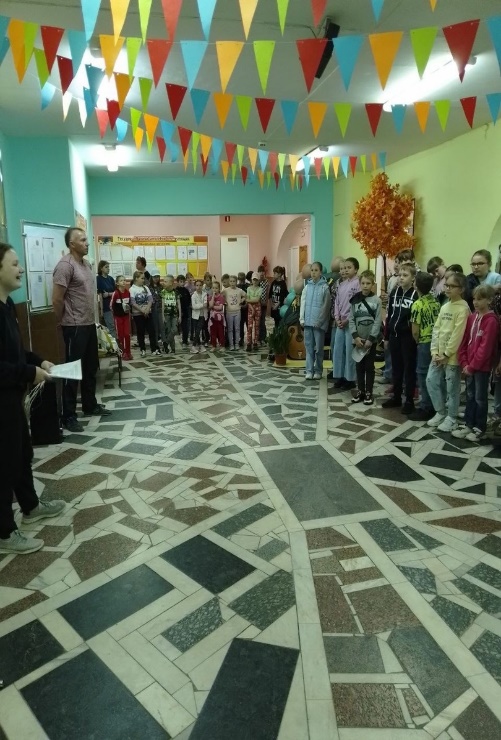 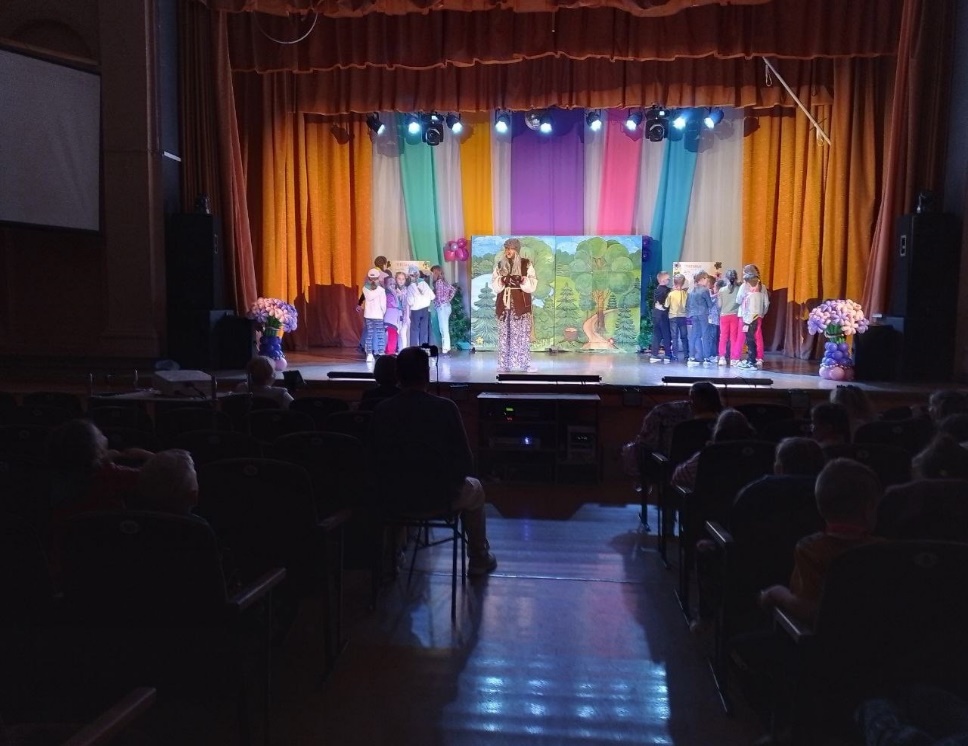 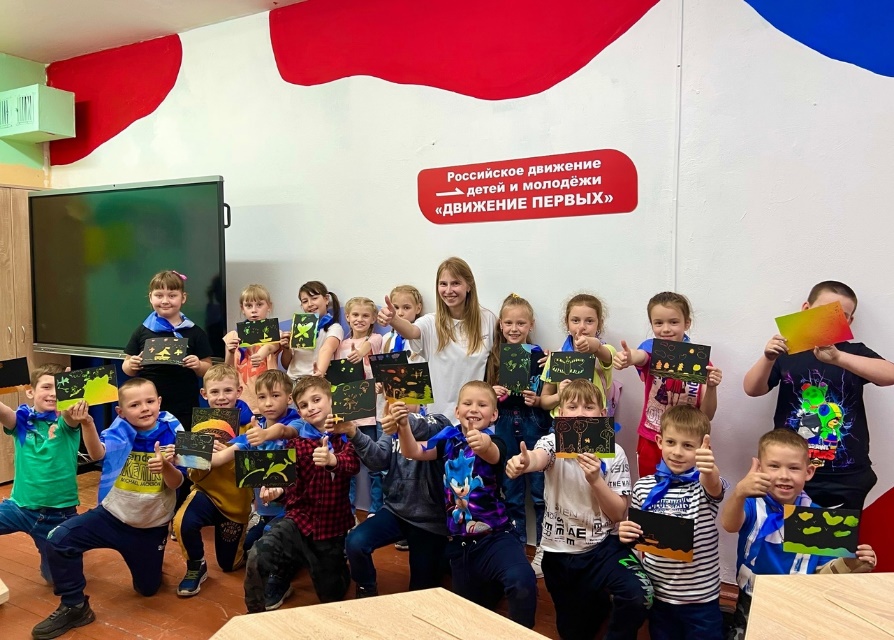 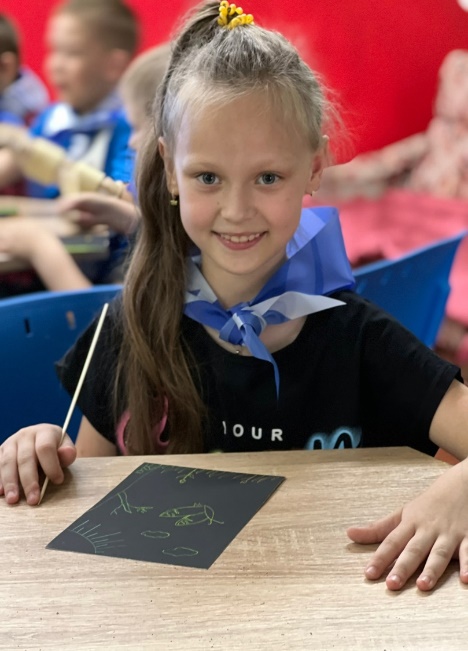 